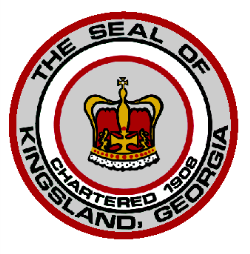 City of KingslandSmart Meter TechnologyOPT-OUT PROGRAM FORMKingsland Water Department:  912-729-9456City of Kingsland Water & Sewer Department is offering customers an opt-out alternative to its standard smart meter technology under the terms and conditions below and as outlined in the City of Kingsland Water/Sewer Ordinance.  Customers have the option to opt-out of having a transmitting unit on the meter.  Customer Information:	Customer Name: __________________________________________________________	Service Address: __________________________________________________________	City: ________________________________ State: _____   Zip Code: ________________Terms & ConditionsTo opt-out of the standard installation of AMR’s smart meter technology, the customer must adhere to the following:_________________________________				___________________Property Owner Signature				 		DateCompleted forms can be dropped off at our office at 105 W. William Street, Kingsland, or faxed to (912)729-8827, or mailed to City of Kingsland, Attn: Opt-Out, PO Box 250, Kingsland, GA 31548.  Forms can also be emailed to jopearson@kingslandgeorgia.com.  